SUPREME COURT OF THE STATE OF 	CERTIFICATE OF AUTHORITYThis registration certificate is hereby issued by the Nebraska Supreme Court to       							                      ______________________________________________________                         _____________                                                                                      		                          							 (Exact Firm Name)for the practice of law as a domestic professional organization in the form of a limited liability company.The Clerk of the Supreme Court of the State of Nebraska does hereby certify that the member(s), manager, professional employees, and agents of the above-named limited liability company, to wit:_______________________                                                                                                                                                                          ____________________________________(NAME, RESIDENCE ADDRESS, CITY, STATE, ZIP)_______________________                                                                                                                                                                          ____________________________________(NAME, RESIDENCE ADDRESS, CITY, STATE, ZIP)_______________________                                                                                                                                                                          ____________________________________(NAME, RESIDENCE ADDRESS, CITY, STATE, ZIP)PLEASE ATTACH SEPARATE LIST IF NEEDEDis/are duly licensed to practice law in the State of Nebraska, and the above-named limited liability company, complies with the provisions of the Nebraska Uniform Limited Liability Company Act and the canons, rules, and regulations imposed by the Nebraska Supreme Court for limited liability professional organizations.The address of the limited liability company at which the applicant proposes to perform professional services is                                                                                                                                                                                       _____________________________________________.                         (Address, City, State, Zip)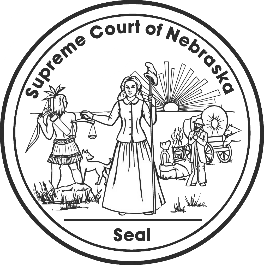 IN TESTIMONY WHEREOF, I have hereunto set my hand and caused to be affixed the Seal of the Court, in the City of Lincoln, this __________________.__________________________________________________Clerk, Supreme Court of This certificate expires one year from the date of issuance.